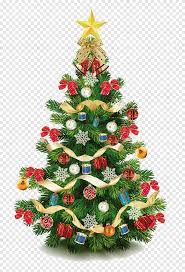  Набліжаецца Новы год, Калядныя святы. Іх чакаюць дарослыя і дзеці. Каб доўгачаканыя святы не скончыліся трагедыяй, трэба строга выконваць правілы бяспекі.Магчымыя небяспекі, якія падпільноўваюць дзіця ў Новы Год: Ёлка. Цацкі шкляныя б'юцца! Мішура і "дожджыкі", дробныя цацкі праглынаюцца. Ёлкі падаюць на дзяцей! Іголкі таксама адпраўляюцца ў рот малому.Навагоднія гірлянды - лёгка даступны і прывабны  электрапрыбор, які можа быць небяспечны для Вашага дзіцяці.Ежа, алкаголь. Сачыце, каб дзеці не пераелі за святочным сталом. Глядзіце, што есць Ваша дзіця. Купляючы прадукты да святочнага стала, паклапаціцеся пра іх свежасць і якасць.Лекі і бытавая хімія. Пакуль Вы рыхтуецеся да свята, дзіця можа залезці ў аптэчку ці парыцца ў бытавой хіміі - сачыце за гэтым! Памятайце аб тым, што лекі і бытавая хімія павінны быць пад замком!Петарды і феерверкі. Гэта, бадай, самае небяспечнае ў навагоднія дні. Не выкарыстоўвайце петарды і феерверкі пры малых дзецях. Самае малое - дзіця перапалохаецца. Самае вялікае - апёкі, траўмы, часам несумяшчальныя з жыццём.Дзеці на вуліцы часта становяцца ахвярамі ДТЗ, не толькі прадстаўленыя самі сабе, але і пад "чулай" увагай сваіх бацькоў, бабуль, нянь. Асабліва хочацца згадаць аб самаробных горках, якія выходзяць на праезжую частку.Дзіця, якое скацілася з такой горкі і патрапіла пад аўтамабіль, рэдка атрымоўваецца выратаваць.Грамадскія месцы. Многія бацькі ў Новы год ідуць да навагодняй ёлкі з дзецьмі ноччу. Старайцеся апранаць дзіця ў светлае адзенне. Дадайце нейкі прадмет, упрыгожванне, якое свеціцца ў цемры ці адлюстроўвае святло. Захоўвайце небяспечную  дыстанцыю! Не знаходзьцеся ў месцах вялікай колькасці людзей.Незнаёмыя людзі. Не пакідайце дзяцей адных у кавярнях, кінатэатрах, гульнявых пляцоўках ці ў іншых грамадскіх месцах. Паляўнічыя за дзецьмі, як вядома, шукаюць дзяцей, якія не пад наглядам дарослых. Няхай Ваша дзіця ведае, што чужы чалавек можа быць небяспечным. Дзеці, як вядома, сыходзяць з незнаёмцам, таму што "ён здаваўся добрым" ці "яна не выглядала, як чужая". Пераканайце дзяцей, што калі да іх падыходзіць Дзед Мароз ці Снягурачка ў адсутнасць бацькоў, то іх таксама варта аднесці да разраду "Чужы". Не варта нікуды з імі ісці ці падыходзіць да іх блізка, нават калі яны абяцаюць падарунак. Пагаварыце са сваімі дзецьмі перш, чым вы ідзяце святкаваць Новы год у люднае месца.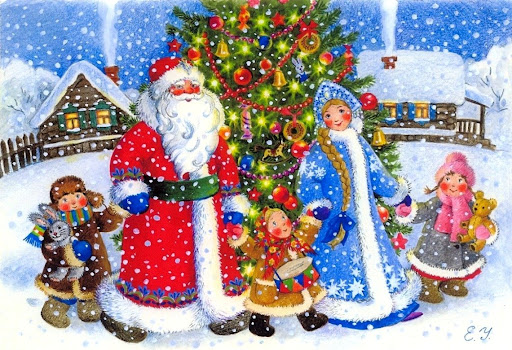 Не пакідайце дзяцей адных у машынах, калі Вы ідзяце ў краму!Магчыма, гэтыя меры здадуцца Вам залішнімі і не патрэбнымі. Не паддавайцеся легкадумнаму святочнаму настрою (Ах, як весела і нічога дрэннага не можа адбыцца).Памятайце! Ваша дзіця можа весяліцца і адпачываць бесклапотна толькі пры ўмове, што яго бацькі будуць пільна сачыць за яго бяспекай. Жыццё і дабрабыт Вашага дзіцяці ў Вашых руках!                       Будзьце пільныя, і шчаслівых Вам свят!                     Падрыхтавала выхавацель дашкольнай адукацыі  І.М.Арцюх